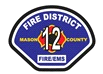 January 16th, 20241300 REGULAR SCHEDULED BOARD MEETINGSTATION 12-1AGENDACALL TO ORDER AT 1300FLAG SALUTEINTRODUCTION OF VISITORSCOMMUNITY AND COMMISSIONER COMMENTSThe purpose of the Board meeting is to conduct business of the district. The board welcomes comments. If an individual or group is disrupting the meeting, the board chair has the discretion to remove them from the meeting. Comments regarding specific staff will not be allowed during public meetings. RCW 9A.76.180 Intimidating a public servant, RCW 9A.84.030 Disorderly conduct. REMINDER ALL PUBLIC COMMENT WILL BE BY EMAIL ONLY SUBMITTED BY 1 PM JANUARY 15TH, 2024COMMISSIONERSCOMMUNITY COMMENTCONSENT AGENDA	Resolution 20231226REGULAR MINS FROM DECEMBERVOUCHER 1-7TOTAL $8232.34EXECUTIVE SESSION: None anticipated OLD BUSINESSBreak in theft of connexPublic Records RequestNEW BUSINESSSAO AuditVolunteer ApplicationRCW 52.14.010 Commissioner Stipend  CORRESPONDENCECHIEFS REPORTADJOURNMENTNEXT REGULAR SCHEDULED MEETING WILL BE FEBRUARY 20TH, 2024 @ 1 pm 